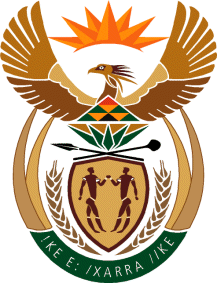 MINISTRY: PUBLIC SERVICE AND ADMINISTRATIONREPUBLIC OF SOUTH AFRICANATIONAL ASSEMBLYQUESTION FOR WRITTEN REPLY DATE:		11 MARCH 2022QUESTION NO.: 	824.		Dr M M Gondwe (DA) to ask the Minister of Public Service and Administration:What measures and/or interventions has her department put in place to ensure that the Public Service recruits only ethical public servants with the highest degree of integrity?  											NW1003EREPLY: All individuals who wish to apply for a post in the Public Service, are required to complete the Z83 application for employment form. The form is designed to assist department to only recruit only ethical public servants with the highest degree of integrity as they are required to declare matters related to all pending disciplinary and criminal cases as well as matters related to doing business with the State amongst others. The declaration of all pending disciplinary cases, discourages public servants from moving around within the Public Service without accounting for their actions.  Any misrepresentation on the Z83 form is considered a misconduct which may result in the termination of an employee’s service. Lastly, as part of the recruitment process, all departments are required to conduct pre-employment screening activities to verify the information supplied by applicants including on their qualifications, citizenship and criminal records amongst others.   End 